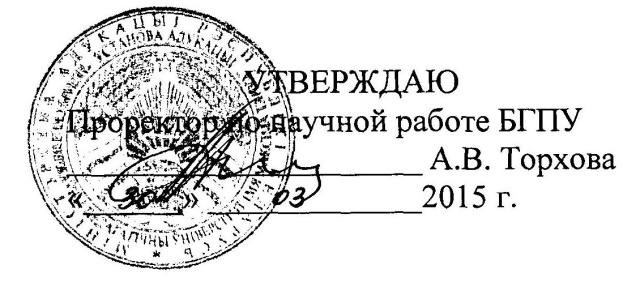 АКТо внедрении результатов НИРНастоящий акт составлен об использовании в учебном  процессе установки для реализации технологии экспресс анализа лиофильных и лиофобных свойств поверхности, выполненной по теме НИР Ф13М-148 «Разработка технологии экспресс анализа лиофильных свойств поверхности»Разработка использована в учебном процессе кафедры общей физики с 01.09.2014 по 27.12.2015Разработка используется в процессе выполнения курсовых и лабораторных работ по курсу физического материаловедения, подготовке дипломных работ и магистерских диссертаций и позволяет наглядно демонстрировать процесс частичного смачивания поверхностей различных материалов. Внедренная технология помогает проводить исследования физико-химических явлений и процессов на межфазных границах, изучать свойства поверхностно-активных веществ, физико-химическую механику материалов, а так же поверхностных явлений, процессы контактного взаимодействия не только для известных материалов, но и для изделий, поверхность которых модифицирована нанесением покрытий.Описание объекта внедрения прилагается и является неотъемлемой частью Акта.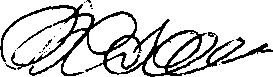 (подпись)В.Р. СобольРуководительподразделения, в котором внедрена разработка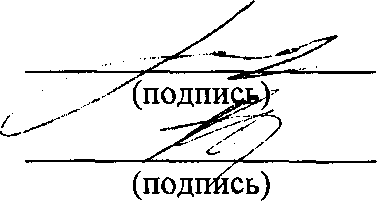 С.М. БарайшукО.М. МихалковичСотрудники, использовавшие разработку:ОПИСАНИЕ ОБЪЕКТА ВНЕДРЕНИЯ Установка для реализации технологии экспресс анализа лиофильных и лиофобных свойств поверхностиКраткая характеристика объекта внедрения и его назначения: Действующий экспериментальный образец установки, которая позволит реализовать технологию экспресс анализа лиофильных свойств поверхности на промежуточных этапах её обработки и делать заключение о физико-химических изменениях, проходящих на поверхности материалов в результате её обработки. Устройство применяется для неразрушающего экспресс анализа поверхности, необходимого перед нанесением различных типов покрытий, что особенно важно при производстве полимерных покрытий, солнечных элементов, формировании проводящих и изолирующих слоев различных изделий. Используется при подготовке студентов, магистров и аспирантов. Рекомендуется использовать при проведении дальнейших исследований свойств поверхности и модификации её характеристик.Фамилия и инициалы разработчиков, ученые степень и звание, должность: Барайшук Сергей Михайлович, кандидат физико-математических наук, доцент, заместитель декана по учебной работе физического факультета; Михалкович Олег Михайлович заместитель декана по учебной работе физико-математического факультета факультета.Фамилия и инициалы преподавателей, использующих разработку, ученые степень и звание, должность: Барайшук Сергей Михайлович, кандидат физико- математических наук, доцент, заместитель декана по учебной работе физического факультета; Михалкович Олег Михайлович заместитель декана по учебной работе физико-математического факультета факультета; Ташлыков Игорь Серафимович, доктор физико-математических наук, профессор кафедры общей физики.Начало использования объекта внедрения (2014.09).Число студентов пользующихся разработкой: 11 студентов первой ступени обучения, 2 магистранта, 2 аспиранта.Рассмотрена и рекомендована к внедрению на заседании кафедры общей физики. Протокол №6 от 27.01.2015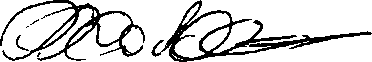 С.М. Барайшук 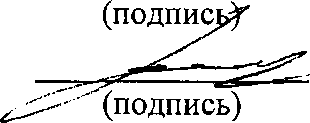 В.Р. СобольРазработчики:Зав. кафедрой общей физики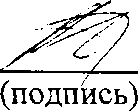 О.М. Михалкович